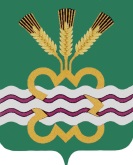 ГЛАВА МУНИЦИПАЛЬНОГО ОБРАЗОВАНИЯ«КАМЕНСКИЙ ГОРОДСКОЙ ОКРУГ»ПОСТАНОВЛЕНИЕ__________							        		               __________п. МартюшО проведении отбора-конкурса на предоставление в 2022 году из бюджета Каменского городского округа субсидии, на возмещение затрат, связанных с осуществлением государственных полномочий Свердловской области по частичному освобождению от платы за коммунальные услуги Руководствуясь п. 2 ст. 78.1 Бюджетного кодекса Российской Федерации, Федеральным законом от 06.10.2003 г. № 131-ФЗ «Об общих принципах организации местного самоуправления в Российской Федерации», Постановлением Главы Каменского городского округа от 17.02.2021 г. № 236 «Об утверждении Порядка предоставления исполнителям коммунальных услуг субсидий из бюджета муниципального образования «Каменский городской округ» на возмещение затрат, связанных с осуществлением государственных полномочий Свердловской области по частичному освобождению от платы за коммунальные услуги», Уставом Каменского городского округаПОСТАНОВЛЯЮ:1.Объявить отбор-конкурс на предоставление в 2022 году из бюджета Каменского городского округа субсидии,  на возмещение затрат, связанных с осуществлением государственных полномочий Свердловской области по частичному освобождению от платы за коммунальные услуги. 2. Установить:2.1. Срок, в течение которого принимаются заявки для участия                отборе - конкурсе- с «08» февраля 2022 года по «09» марта 2022 года включительно;2.2. Место приема заявок: 623428 Свердловская область,                                                    г. Каменск-Уральский, пр. Победы, 38а, кабинет № 31, электронный адрес: admkgoso@mail.ru.График работы: Понедельник-четверг с 8:00-12.30 часов, с 13:30-16.30 часов;Пятница: с 8:00-12.30 часов, с 13:30-15.30 часов;Выходные дни: суббота, воскресенье.Контактный телефон и электронная почта по вопросам подачи заявок, разъяснений на участие в отборе: 8(3439)370-244, econ_uzkr@list.ru/2.3. Дата проведения отбора: «10» марта 2022 года.3. Настоящее постановление вступает со дня его подписания.4. Настоящее постановление разместить на едином портале бюджетной системы Российской Федерации в информационно-телекоммуникационной сети «Интернет» (далее - единый портал) (в разделе единого портала) и на официальном сайте муниципального образования «Каменский городской округ».5. Контроль за исполнением настоящего постановления возложить на заместителя Главы Администрации Каменского городского округа по экономике и финансам А.Ю. Кошкарова.Глава городского округа 	                                                             С. А. Белоусов